Example 1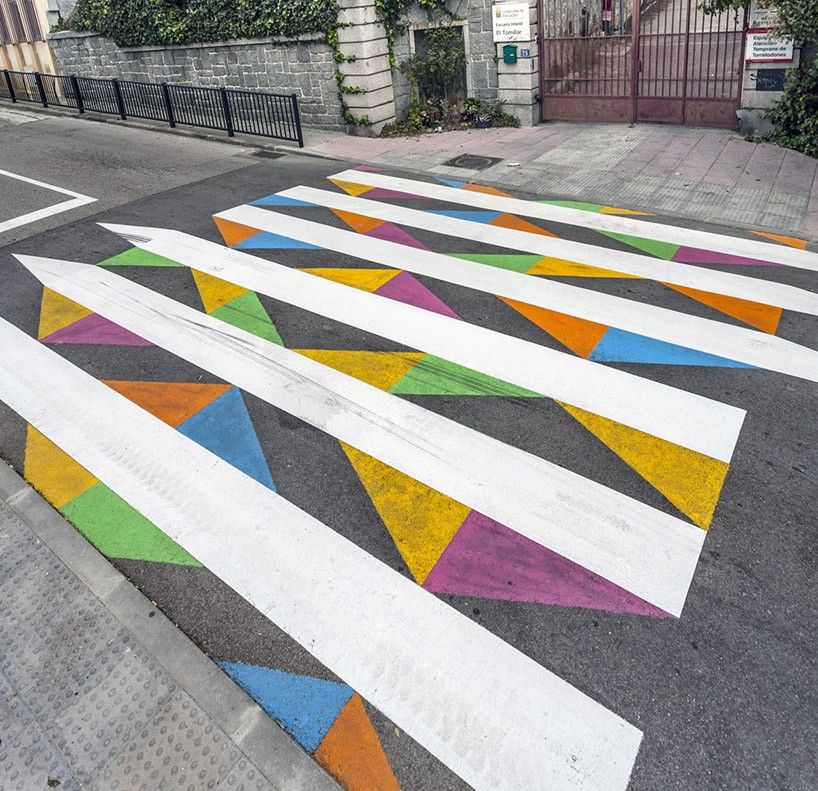 Example 2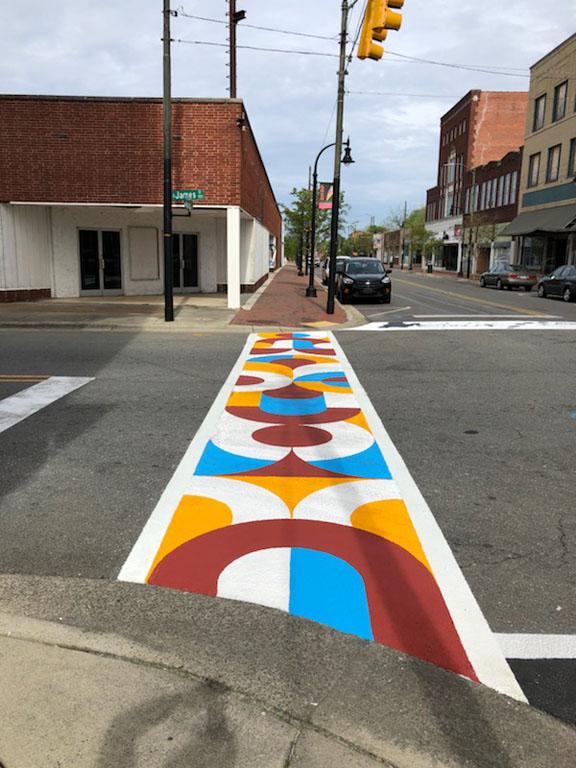 Example 3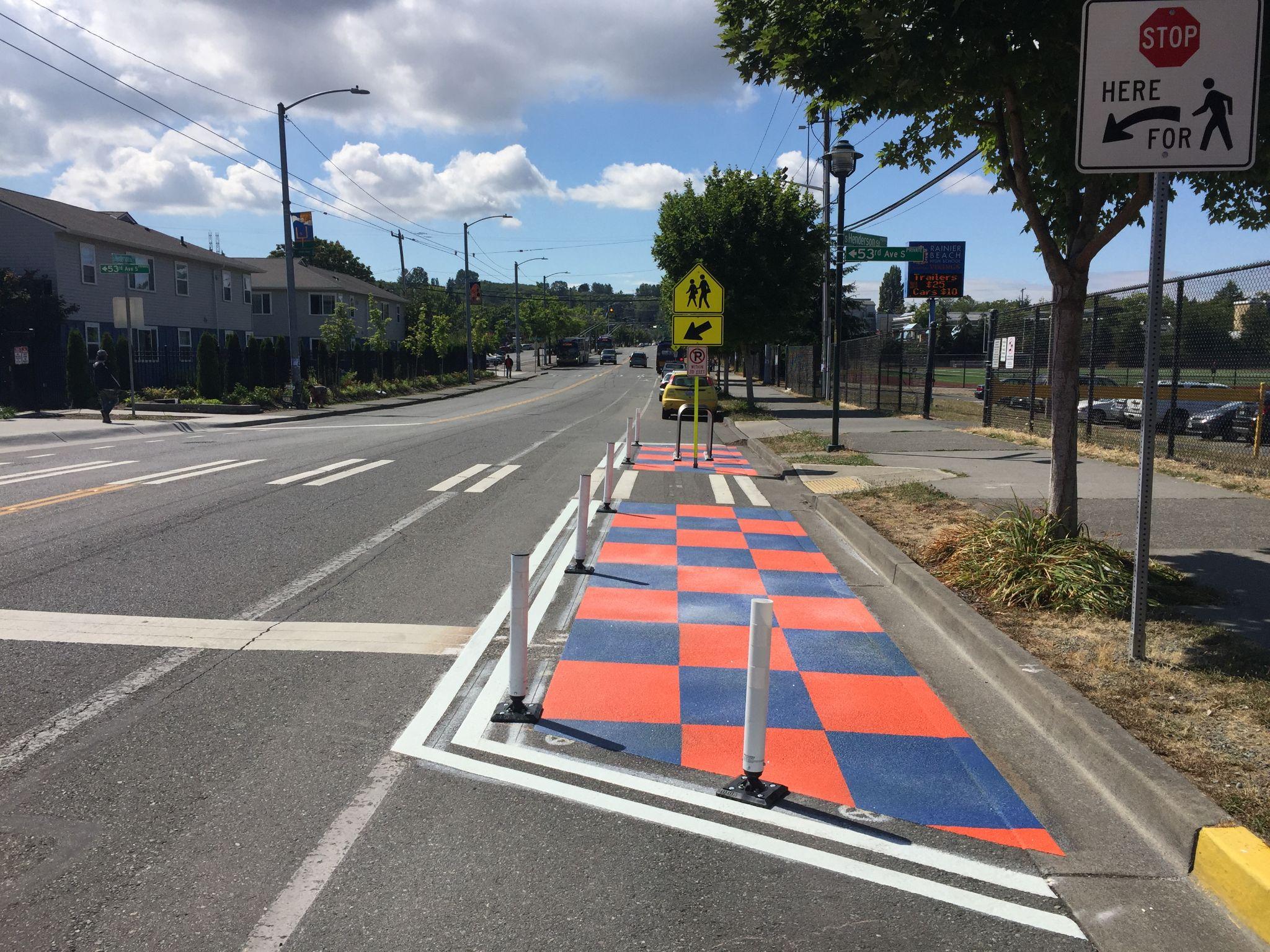 Example 4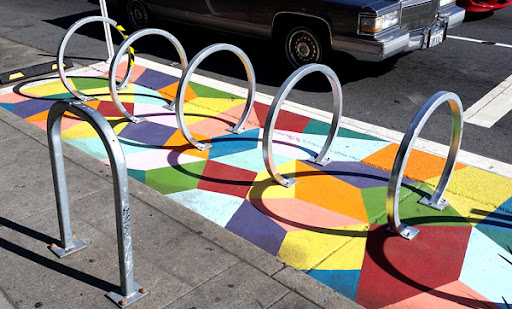 Example 5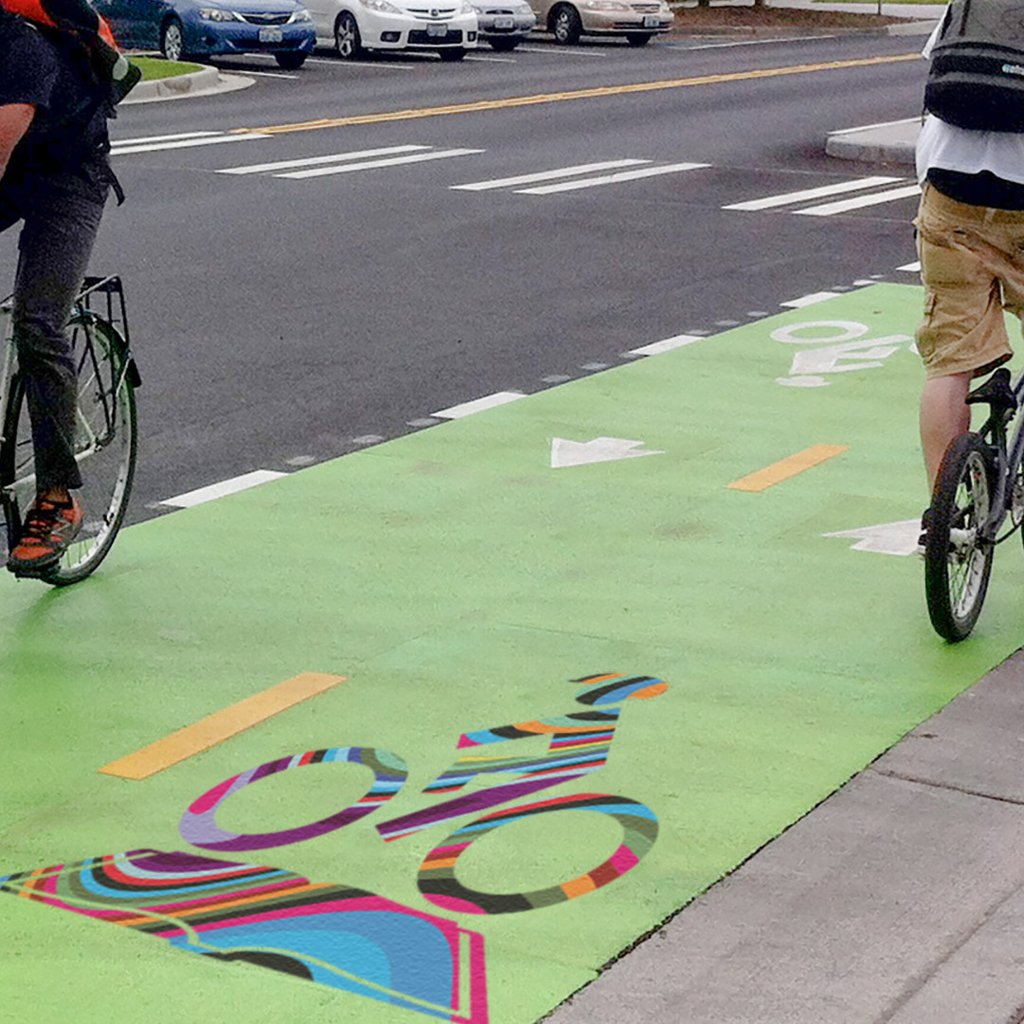 Example 6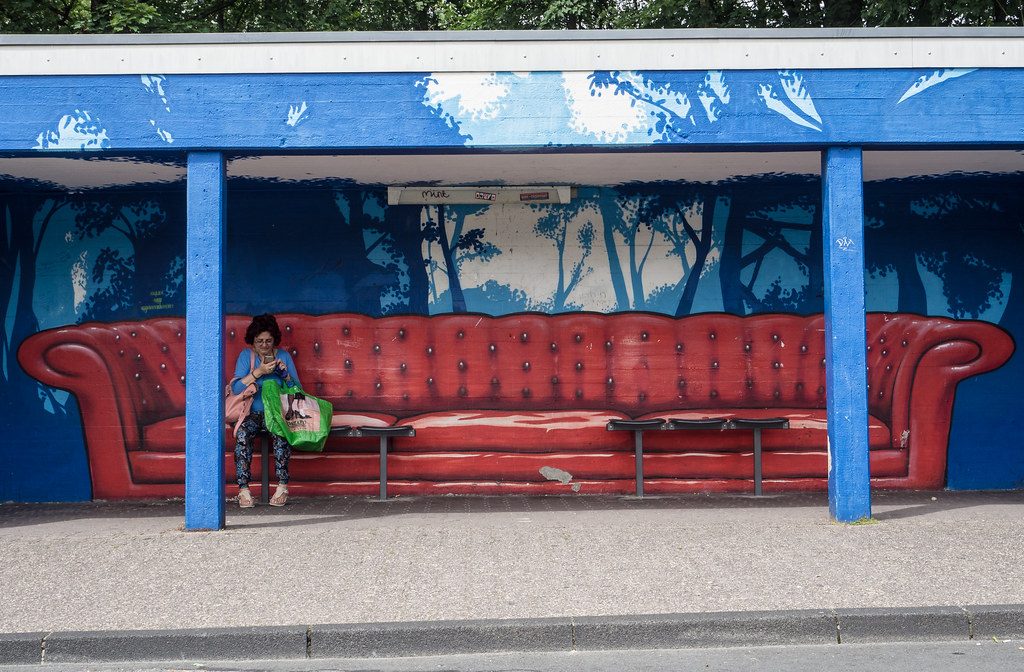 